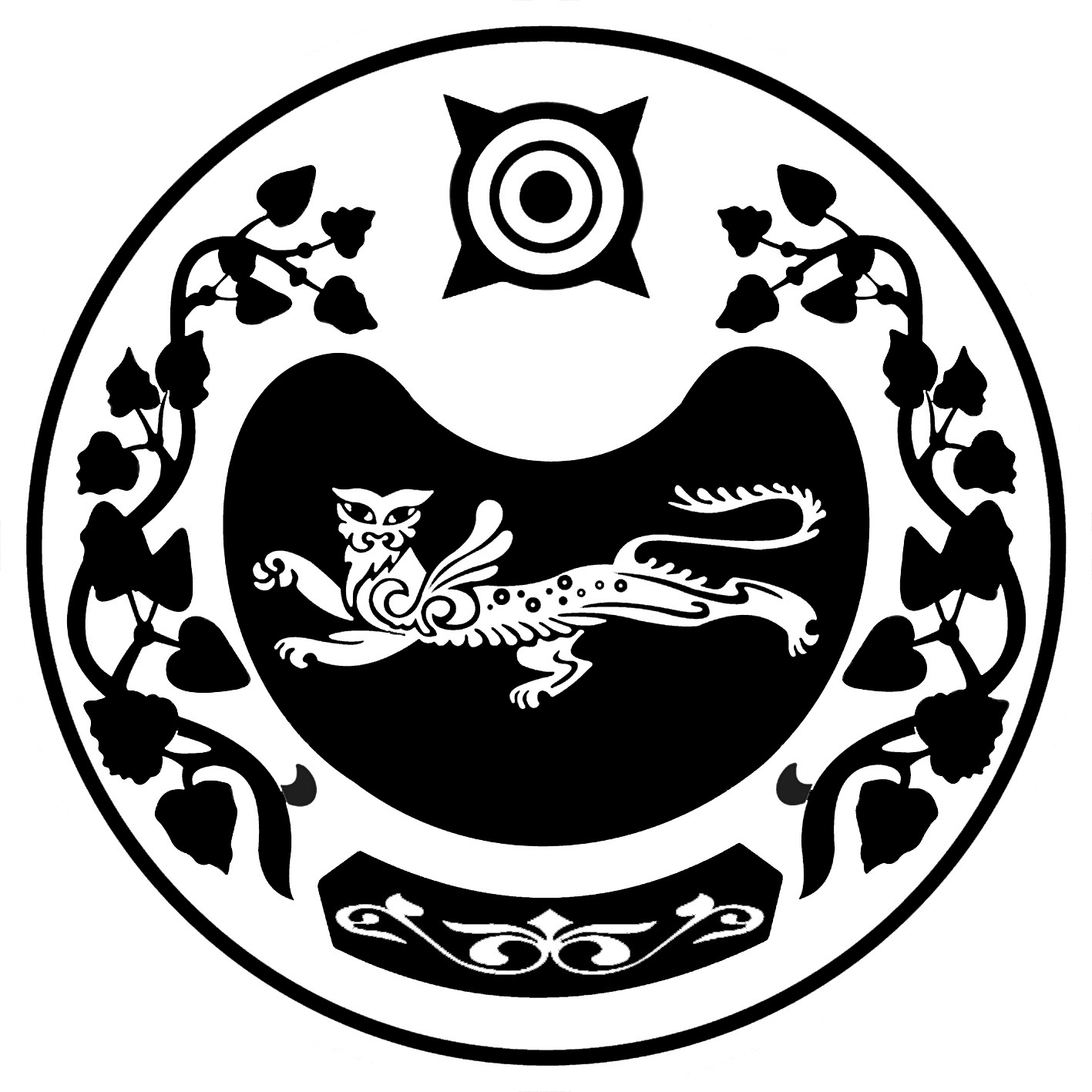 РОССИЯ ФЕДЕРАЦИЯЗЫ		РОССИЙСКАЯ ФЕДЕРАЦИЯ           ХАКАС РЕСПУБЛИКАНЫН				        РЕСПУБЛИКА ХАКАСИЯ	                    АUБАН ПИЛТİРİ				                           АДМИНИСТРАЦИЯ          АЙМААНЫY УСТАU-ПАСТАА   		                УСТЬ-АБАКАНСКОГО РАЙОНАПОСТАНОВЛЕНИЕот 10.03.2021 г. 	  № 209 - прп. Усть-АбаканРуководствуясь Федеральным  законом от 06.10.2003 года № 131 – ФЗ «Об общих принципах организации местного самоуправления  в Российской Федерации» (с последующими изменениями), постановлением Правительства Республики Хакасия от 26 марта 2014 года № 127 «Об утверждении положения о порядке образования общественных советов при исполнительных органах государственной власти республики Хакасия», Уставом муниципального образования Усть – Абаканский район, в связи с истечением срока полномочий Общественной палаты муниципального образования Усть – Абаканский район, администрация Усть – Абаканского района ПОСТАНОВЛЯЕТ:Утвердить кандидатуры четырех членов Общественной палаты:Кувалдину Ларису Викторовну, директора МБОУ «Усть – Абаканская СОШ»; Давидян Геннадия Юрьевича, начальника отдела военного комиссариата Республики Хакасия по Усть – Абаканскому и Алтайскому районам, г. Сорск; Дырину Татьяну Аркадьевну, директора ООО СПК «Сибирь»; Бекасова Александра Владимировича, руководителя Усть – Абаканского местного отделения Хакасского республиканского отделения ВООВ «Боевое братство».Управделами администрации Усть – Абаканского района Лемытской О.В. настоящее постановление опубликовать в газете «Усть – Абаканские известия» и разместить на официальном сайте администрации Усть – Абаканского района. Контроль за исполнением настоящего постановления возложить на Баравлеву  Е.Н. – заместителя Главы администрации Усть-Абаканского района по социальным вопросам.Глава Усть-Абаканского района					             Е.В. ЕгороваОб утверждении кандидатур в новый состав Общественной палаты муниципального образования Усть – Абаканский  район